THEME RELATED STUFFTHEME RELATED ADVENTURESAll Adventures are fun.  – ADVENTURES INVOLVING #CUBSCOUTS (COMMUNICATION) TIGER – Curiosity, Intrigue, and Magical Mysteries - (#4 – Create a code, #5 Crack a code, #6 Sign Language) ElecEarning Your Stripes (#4 – Polite language) ElecTiger Tales (All about storytelling) ElecTiger Theatre (All about performing) ElecWOLF – Howling at the Moon (Communicate in different ways) CoreCode of the Wolf (#4 Secret Codes) ElecBEAR – Forensics (Learn how clues communicate their info) ElecRoaring Laughter (Communicate with jokes) ElecWEBELOS – NONEARROW of LIGHT – NONEWEBELOS ELECTIVES – Art Explosion (#3 – Tell stories with pictures, photos, or cartoons,) ElecAware & Care (#7 – communicate with Sign Language) ElecGame design (Digital communication) ElecMaestro (Communicate with music) ElecMoviemaking (Communicate with a movie) ElecNATURE RELATEDTIGER – Tiger Jungle, (All nature related) CoreTigers in the Wild, (#4, 6, and 7 – signs of nature) CoreWOLF – Call of the Wild (#3 – identify natural things, #4 – weather stuff) CorePaws on the Path (#7 – identify natural things) CoreBEAR – Fur, Feathers, and Ferns (Lots of nature requirements) CoreWEBELOS CORE – NONE ARROW OF LIGHT CORE – NONEWEBELOS & AOL ELECTIVES – Earth Rocks (Rocks are part of nature) ElecInto the Wild (Animals and Creatures) ElecInto the Woods (Trees and Plants) Elec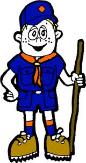 